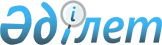 О рабочей группе по подготовке проекта Доклада о Программе Правительства Республики Казахстан на 2006-2008 годы и предложений к проекту Послания Президента Республики Казахстан народу Казахстана
					
			Утративший силу
			
			
		
					Распоряжение Премьер-Министра Республики Казахстан от 25 января 2006 года N 8-p. Утратило силу распоряжением Премьер-Министра Республики Казахстан от 15 января 2007 года N 3-p

       Сноска. Распоряжение Премьер-Министра РК от 25 января 2006 года N 8-p утратило силу распоряжением Премьер-Министра РК от 15 января 2007 года N  3-p .       В соответствии с подпунктом 6)  статьи 53 Конституции Республики Казахстан, пунктом 1  статьи 7 Конституционного закона Республики Казахстан "О Правительстве Республики Казахстан" и в целях подготовки проекта Доклада о Программе Правительства Республики Казахстан на 2006-2008 годы (далее - проект Доклада) для представления его Парламенту Республики Казахстан, а также предложений к проекту Послания Президента Республики Казахстан народу Казахстана: 

      1. Образовать рабочую группу в следующем составе: Масимов                  - Заместитель Премьер-Министра 

Карим Кажимканович         Республики Казахстан, руководитель Келимбетов               - Министр экономики и бюджетного 

Кайрат Нематович           планирования Республики Казахстан, 

                           заместитель руководителя Кусаинов                 - вице-министр экономики 

Марат Апсеметович          и бюджетного планирования 

                           Республики Казахстан, 

                           секретарь Аканов                   - вице-министр здравоохранения 

Айкан Аканович             Республики Казахстан Кесикбаев                - первый вице-министр охраны окружающей 

Султангали Кабденович      среды Республики Казахстан Абдымомунов              - вице-министр образования и науки 

Азамат Курманбекович       Республики Казахстан Айтжанов                 - вице-министр сельского хозяйства 

Дулат Нулиевич             Республики Казахстан Дуйсенова                - виц-министр труда и социальной защиты 

Тамара Босымбековна        населения Республики Казахстан Жошибаев                 - заместитель Министра иностранных дел 

Рапиль Сеитханович         Республики Казахстан Исекешев                 - вице-министр индустрии и торговли 

Асет Орентаевич            Республики Казахстан Касымбек                 - вице-министр транспорта и коммуникаций 

Женис Махмудулы            Республики Казахстан Куставлетов              - вице-министр юстиции Республики 

Дулат Рашитович            Казахстан Петров                   - вице-министр по чрезвычайным ситуациям 

Валерий Викторович         Республики Казахстан Утеулина                 - вице-министр образования и науки 

Хафиза Мухтаровна          Республики Казахстан Абдульманов              - первый заместитель председателя 

Алмаз Какимтаевич          Комитета начальника штабов 

                           Министерства обороны Республики 

                           Казахстан Алдабергенов             - первый заместитель Председателя 

Нурлан Шадибекович         Агентства Республики Казахстан по 

                           регулированию естественных монополий Раимбеков                - заместитель Председателя Агентства 

Каналбек Утжанович         Республики Казахстан по управлению 

                           земельными ресурсами Тортаев                  - заместитель Председателя Агентства 

Бауржан Кадырович          Республики Казахстан по статистике Айманбетова              - заместитель Председателя Национального 

Гульбану Зарлыковна        Банка Республики Казахстан 

                           (по согласованию) Божко                    - первый заместитель Председателя 

Владимир Карпович          Комитета национальной безопасности 

                           Республики Казахстан (по согласованию) Абдрахимов               - первый заместитель Председателя 

Габидулла                  Агентства Республики Казахстан 

Рахматуллаевич             по делам государственной службы 

                           (по согласованию) Баймагамбетов            - заместитель Председателя Агентства 

Серик Нуртаевич            Республики Казахстан по борьбе с 

                           экономической и коррупционной 

                           преступностью (финансовая полиция) 

                           (по согласованию) Досмукаметов             - заместитель Председателя Агентства 

Канат Мухаметкаримович     Республики Казахстан по регулированию 

                           и надзору финансового рынка и 

                           финансовых организаций 

                           (по согласованию) Нусупова                 - заведующая Сводным аналитическим 

Асем Бековна               отделом Канцелярии Премьер-Министра  

                           Республики Казахстан Котенко                  - заведующая Экономическим отделом 

Наталья Леонидовна         Канцелярии Премьер-Министра Республики 

                           Казахстан Табанов                  - заведующий Отделом производственной 

Эльдар Рашитович           сферы и инфраструктуры Канцелярии 

                           Премьер-Министра Республики Казахстан Егимбаева                - заведующая Юридическим отделом 

Жанна Дачеровна            Канцелярии Премьер-Министра Республики 

                           Казахстан 

 

  Бабакумаров              - вице-министр культуры, 

Ержан Жалбакович           информации и спорта 

                           Республики Казахстан Шпекбаев                 - вице-министр внутренних 

Алик Жаткамбаевич          дел Республики Казахстан Акчулаков                - вице-министр энергетики 

Булат Уралович             и минеральных ресурсов 

                           Республики Казахстан Елемесов                 - вице-министр финансов 

Аскар Раушанулы            Республики Казахстан Есекеев                  - заместитель председателя 

Куанышбек Бахытбекович     Агентства по информатизации 

                           и связи Республики 

                           Казахстан  <*>       Сноска. В пункт 1 внесены изменения - распоряжением Премьер-Министра РК от 3 марта 2006 года N  45-р . 

      2. Рабочей группе: 

      в сроки, установленные протоколом заседания Правительства Республики Казахстан от 24 января 2006 года N 1, внести на рассмотрение Правительства Республики Казахстан проект Доклада и предложения к проекту Послания Президента Республики Казахстан народу Казахстана; 

      предоставить право привлечения специалистов центральных, местных исполнительных и других государственных органов, а также запроса необходимых материалов для разработки проекта Доклада. 

      внести в установленном порядке на рассмотрение Правительства Республики Казахстан проекты: 

      Общенационального плана мероприятий по реализации  Послания Главы государства народу Казахстана от 1 марта 2006 года "Стратегия вхождения Казахстана в число пятидесяти наиболее конкурентоспособных стран мира" (далее - Общенациональный план) и  Сетевого графика исполнения мероприятий Общенационального плана к 15 марта 2006 года; 

      Программы Правительства Республики Казахстан на 2006-2008 годы к 20 марта 2006 года.  <*>  

      Сноска. В пункт 2 внесены изменения - распоряжением Премьер-Министра РК от 3 марта 2006 года N  45-р .       Премьер-Министр 
					© 2012. РГП на ПХВ «Институт законодательства и правовой информации Республики Казахстан» Министерства юстиции Республики Казахстан
				